xxxOd:	xxxOdesláno:	čtvrtek 11. ledna 2024 15:11Komu:	xxxKopie:	xxxPředmět:	OBJ - 3610004849Přílohy:	3610004849-SGN.pdfDobrý den,Posílám podepsané. S pozdravemxxx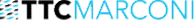 TTC MARCONI s. r. o.Třebohostická 987/5, 100 00 Praha 10xxxxxx  www.ttc-marconi.com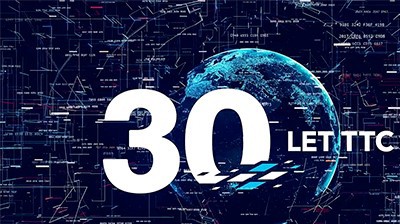 1